 АДМИНИСТРАЦИЯ 
ЛЕНИНСКОГО МУНИЦИПАЛЬНОГО РАЙОНА
ВОЛГОГРАДСКОЙ ОБЛАСТИ_____________________________________________________________________________ПОСТАНОВЛЕНИЕ  (ПРОЕКТ)От                №  О  внесении  изменений в постановление  администрации Ленинского муниципального района  от 20.06.2019 № 283 « Об утверждении административного регламента по предоставлению  администрацией  Ленинского  муниципального  района  государственной услуги «Предоставление субсидий на оплату жилого помещения и коммунальных услуг» В соответствии с  Приказом комитета социальной защиты населения Волгоградской области  от 20.12.2019  № 2471 « О внесении изменений в приказ министерства труда и социальной защиты населения Волгоградской области от 28 ноября 2014 г. № 1684 « Об утверждении типового административного регламента предоставления государственной услуги «Предоставление субсидий на оплату жилого помещения и коммунальных услуг» ,  Приказом комитета социальной защиты населения Волгоградской области  от 17.06.2020  № 1236 « О внесении изменений в приказ министерства труда и социальной защиты населения Волгоградской области от 28 ноября 2014 г. № 1684 « Об утверждении типового административного регламента предоставления государственной услуги «Предоставление субсидий на оплату жилого помещения и коммунальных услуг» ,  постановлением администрации Ленинского муниципального района Волгоградской области  от 08.07.2016 № 322 « Об утверждении Порядка разработки и утверждения административных регламентов предоставления  муниципальных услуг»  , руководствуясь Уставом Ленинского муниципального района Волгоградской области,ПОСТАНОВЛЯЮ:Внести в  постановление администрации Ленинского муниципального района « Об утверждении административного  регламента по предоставлению администрацией  Ленинского  муниципального  района государственной услуги «Предоставление субсидий на оплату жилого помещения и коммунальных услуг» от 20.06.2019 № 283  следующие изменения:В преамбуле постановления слово «Российской Федерации» исключить;Внести в  административный регламент по предоставлению администрацией Ленинского муниципального района государственной услуги «Предоставление субсидий на оплату  жилого помещения и коммунальных  услуг», утвержденный постановлением  администрации  Ленинского муниципального района Волгоградской области от 20.06.2019 № 283 следующие изменения:1) абзац седьмой пункта 2.6 изложить в следующей редакции:"- Федеральным законом от 13.07.2015 № 218-ФЗ "О государственной регистрации недвижимости" ("Российская газета", № 156, 17.07.2015);";         2) в пункте 2.7.1:  в  подпункте «а» после слов «субсидии» дополнить словами  « на оплату жилого помещения и коммунальных услуг»;  в подпункте "б"  слова "копии документов" заменить словами "сведения    о документах";  подпункт "г" изложить в следующей редакции:"г) сведения, подтверждающие право заявителя и (или) членов его семьи на льготы, меры социальной поддержки и компенсации по оплате жилого помещения и коммунальных услуг в случае невозможности их получения                    в рамках системы межведомственного электронного взаимодействия;";подпункт "е" изложить в следующей редакции:"е) сведения о доходах заявителя и членов его семьи, учитываемых              при решении вопроса о предоставлении субсидии;";дополнить подпунктами «з» , «и» следующего  содержания:  «з) копии документов, удостоверяющих личность заявителя и всех членов семьи заявителя ( с предъявлением оригинала, если копия  не заверена в установленном  порядке);»;  «и) согласие на обработку персональных данных лица, по форме  согласно Приложению 2 к Регламенту»  -  в случае, если для предоставления государственной  услуги необходима обработка персональных данных лиц, не являющихся заявителем.». 3) в пункте 2.7.2: в подпунктах "а" и "б" слова "копии документов" заменить словами "сведения о документах":подпункты "в" и "г" изложить в следующей редакции:"в) сведения о документах, удостоверяющих гражданство Российской Федерации заявителя и членов его семьи;г) сведения о лицах, зарегистрированных совместно                  с заявителем по месту его постоянного жительства; ";дополнить подпунктами "д", "е" и "ж" следующего содержания:"д) сведения, подтверждающие право заявителя и (или) членов его семьи на льготы, меры социальной поддержки и компенсации по оплате жилого помещения и коммунальных услуг;е) копии документов, выдаваемых федеральными государственными учреждениями медико-социальной экспертизы, подтверждающих факт установления заявителю инвалидности;ж) сведения о доходах заявителя и членов его семьи, учитываемых              при решении вопроса о предоставлении субсидии.";4)  в пункте 2.8 слово "документы" заменить словами "документы (сведения)" в соответствующих падежах; 5) приложение 1 к административному регламенту предоставления государственной услуги «Предоставление субсидий на оплату  жилого помещения и коммунальных услуг»  изложить в новой редакции согласно приложению 1. 3) Административный регламент предоставления государственной услуги «Предоставление субсидий на оплату  жилого помещения и коммунальных услуг»  дополнить  Приложением 2  согласно  приложению 2.2.  Постановление вступает в силу со дня его  официального обнародования.3. Контроль  исполнения настоящего постановления возложить на заместителя главы Ленинского  муниципального  района  А.В.Колтунова.Глава Ленинского муниципального района 			А.В.Денисов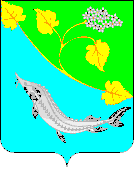 